Publicado en  el 22/07/2016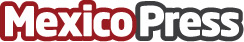 Plantar árboles contra la contaminación en la CDMXLa secretaría del Medio Ambiente anunció una reforestación "histórica" en la Ciudad de México y su zona metropolitana. La propuesta también incluye cambiar mil taxis con más de 10 años de antigüedad.Datos de contacto:Nota de prensa publicada en: https://www.mexicopress.com.mx/plantar-arboles-contra-la-contaminacion-en-la Categorías: Nacional Ecología Solidaridad y cooperación http://www.mexicopress.com.mx